UNIVERSIDADE FEDERAL DA PARAÍBA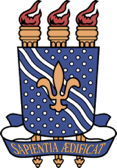 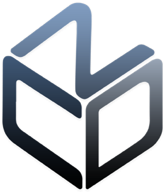 CENTRO DE CIÊNCIAS SOCIAIS APLICADASCOORDENAÇÃO DE CIÊNCIAS DE DADOS PARA NEGÓCIOSREQUERIMENTO – APROVEITAMENTO DE DISCIPLINAEu, ___________________________________________________________ discente do Curso de Graduação em Ciência de Dados para Negócios do Centro de Ciências Sociais Aplicadas da Universidade Federal da Paraíba, matrícula nº ___________________, venho requerer de V.S.ª, nos termos do Capítulo IX da Resolução nº 29/2020 do CONSEPE/UFPB, o aproveitamento da disciplina abaixo relacionada, cursada na ___________________, para integralização da disciplina da ____________________, código ____________, da estrutura curricular do curso de Graduação em Ciência de Dados para Negócios, conforme documentos comprobatórios em anexo.Nestes termos, pede deferimento,__________________________________________Digite aqui seu nome completo aqui e assine acimaJoão Pessoa - PB, _____ de _________________ de ________.DISCIPLINA(S) CURSADAS EM OUTRO CURSO OU INSTITUIÇÃOCÓDIGOANODISCIPLINA A SER APROVEITADA NO CURSO DE CIÊNCIA DE DADOS PARA NEGÓCIOSCÓDIGOANO